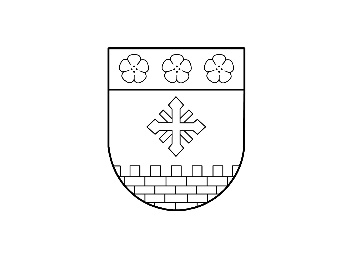 VIĻAKAS NOVADA DOMEReģ.Nr.90009115618Abrenes iela 26, Viļaka, Viļakas novads, LV-4583Tālrunis 64507224,  64507208, e-pasts: dome@vilaka.lvAPSTIPRINĀTIAr Viļakas novada domes28.11.2019. sēdes lēmumu Nr.411(protokols Nr.19, 27.&)Viļakas novada pašvaldības nekustamā īpašuma “Skolasmāja” ar kadastra numuru 3898 001 0129, kas atrodas Viļakas novada Žīguru pagasta Katlešos, izsoles noteikumi1. Vispārīgie noteikumi1. Viļakas novada pašvaldības nekustamā īpašuma “Skolasmāja” ar kadastra numuru 3898 001 0129, kas atrodas Viļakas novada Žīguru pagasta Katlešos, izsoles noteikumi (turpmāk – Noteikumi), nosaka kārtību, kādā tiek rīkota Viļakas novada pašvaldības nekustamā īpašuma “Skolasmāja” ar kadastra numuru 3898 001 0129, kas sastāv no zemes vienības ar kadastra apzīmējumu 3898 001 0129, platībā 0,211 ha, un uz tā esošajām divām būvēm: dzīvojamās mājas ar kadastra apzīmējumu 3898 001 0129 001, platībā – 219,7 m2 un šķūņa ar kadastra apzīmējumu 3898 001 0129 004, platībā – 34,3 m2, adrese: “Skolasmāja”, Katleši, Žīguru pag., Viļakas nov., LV-4584 (turpmāk – Nekustamais īpašums), atklāta mutiska pirmreizēja izsole ar augšupejošu soli.2. Izsoli rīko Viļakas novada domes Pašvaldības īpašuma privatizācijas un atsavināšanas komisija (turpmāk – Komisija), ievērojot Publiskas personas mantas atsavināšanas likumu.3. Komisijas locekļi nedrīkst būt Nekustamā īpašuma pircēji, nav tiesīgi pirkt Nekustamo īpašumu citu personu uzdevumā, kā arī tieši vai netieši būt ieinteresēti attiecīgā procesa iznākumā.4. Izsoles sludinājumu Komisija publicē laikrakstā “Latvijas Vēstnesis”, laikrakstā “Vaduguns” un pašvaldības tīmekļvietnes www.vilaka.lv sadaļā “Pašvaldība/Izsoles/Nekustamā īpašuma un kustamās mantas pārdošana” (profila adrese: http://vilaka.lv/nekustama-ipasuma-un-kustamas-mantas-pardosana/)5. Izsoles Noteikumus Komisija publicē pašvaldības tīmekļvietnes www.vilaka.lv sadaļā “Pašvaldība/Izsoles/Nekustamā īpašuma un kustamās mantas pārdošana” (profila adrese: http://vilaka.lv/nekustama-ipasuma-un-kustamas-mantas-pardosana/).2. Informācija par nekustamo īpašumu6.3. Izsoles priekšnoteikumi7. Par izsoles dalībnieku nevar būt persona, kurai ir nodokļu, nodevu un valsts obligātās sociālās apdrošināšanas maksājumu parādi.8. Par izsoles dalībnieku var būt fiziska vai juridiska persona, kura reģistrējusies Viļakas novada domē kā izsoles dalībnieks līdz laikraksta „Latvijas Vēstnesis” sludinājumā noteiktajam termiņam un samaksājusi reģistrācijas maksu un izsoles nodrošinājuma naudu.  9. Nodrošinājuma nauda ar norādi: „Nekustamā īpašuma – “Skolasmāja” izsoles nodrošinājuma nauda” un reģistrācijas maksa ar norādi: “Reģistrācijas maksa dalībai izsolē”, jāieskaita Viļakas novada domes norēķinu kontā:10. Izsoles dalībniekam, kurš nosolījis augstāko cenu, nodrošinājuma nauda tiek ieskaitīta Nekustamā īpašuma pirkuma maksā. 11. Jebkura persona ir tiesīga iepazīties ar informāciju par Nekustamā īpašuma stāvokli, kā arī saņemt citu Viļakas novada domes rīcībā esošu informāciju par Nekustamo īpašumu, sazinoties darba dienās (P.-C. no plkst.8.00-17, Pkt.no plkst.8.00-14.00) pa tālruni: 64507216, kā arī apskatīt to dabā. Nekustamā īpašuma atrašanas vieta – Viļakas novada Žīguru pagasta Katlešos.  Informācija par izsoli, norādot izsoles organizētāja nosaukumu, tā adresi un tālruņa numuru, izliekama labi redzamā vietā pie Nekustamā īpašuma.12. Persona, kura vēlas piedalīties izsolē, veic Noteikumos norādītās iemaksas un iesniedz Komisijai pieteikumu, atbilstoši Izsoles reģistrācijas pieteikuma veidlapai (skat. 1.pielikumu). Pieteikums jāiesniedz līdz laikraksta „Latvijas Vēstnesis” sludinājumā noteiktajam termiņam, kuru Komisija nedrīkst noteikt īsāku par 4 (četrām) nedēļām no sludinājuma publicēšanas dienas laikrakstā „Latvijas Vēstnesis”.13. Starp Pretendentiem aizliegta vienošanās, kas varētu ietekmēt izsoles rezultātus un gaitu.4. Reģistrēšanās kārtība14. Izsolei var reģistrēties no izsoles izsludināšanas dienas laikrakstā „Latvijas Vēstnesis”.15. Lai reģistrētos izsolei, dalībniekam jāiesniedz Viļakas novada domes Attīstības plānošanas nodaļā (Abrenes ielā 26, Viļakā, 102.kab.) pieteikums un šādi dokumenti:15.1. fiziskai personai (uzrādot personu apliecinošu dokumentu):15.1.1. veikto maksājumu apliecinoši dokumenti;15.1.2. pārstāvēttiesības apliecinoša dokumenta kopija (ja attiecināms).15.2. juridiskai personai:15.2.1. veikto maksājumu apliecinoši dokumenti;15.2.2. pārstāvēttiesības apliecinoša dokumenta kopija (ja attiecināms);15.2.3. apliecināts spēkā esošu statūtu (līguma) noraksts vai izraksts par pārvaldes institūciju (amatpersonu) kompetences apjomu;15.2.4. lēmums par nekustamā īpašuma iegādi;15.2.5. Latvijā reģistrēta juridiskā persona, kā arī personālsabiedrība iesniedz  dokumentu par to, ka tai ir samaksāti likumā paredzētie nodokļi, nodevas un valsts obligātās sociālās apdrošināšanas maksājumi, bet ārvalstu juridiskā persona, kā arī personālsabiedrībai – to apkalpojošās Latvijas vai ārvalsts bankas izziņu par finanšu resursu pieejamību.16. Pretendenta pieteikumu reģistrē Izsoles dalībnieku sarakstā (skat. 2.pielikumu).17. Reģistrētam izsoles dalībniekam izsniedz Izsoles reģistrācijas apliecību (skat. 3.pielikumu). Apliecības numurs atbilst izsoles kartītes numuram.18. Pretendentus reģistrē līdz sludinājumā norādītajam termiņam.19. Komisija nav tiesīgs līdz izsoles sākumam izpaust informāciju par izsoles dalībniekiem.5. Izsoles norise20. Ja uz izsoli reģistrējas tikai viens izsoles dalībnieks, Nekustamais īpašums izsolē tiek pārdots vienīgajam reģistrētajam izsoles dalībniekam par nosacīto cenu, kas ir paaugstināta par vienu izsoles soli.21. Komisijai ir pienākums atstādināt dalībnieku no dalības izsolē vai atcelt/pārtraukt izsoli, ja starp dalībniekiem konstatēts vienošanās fakts.22. Dalībnieks, ierodoties uz izsoli:22.1. uzrāda Komisijai Izsoles reģistrācijas apliecību un personu apliecinošu dokumentu;22.2. Izsoles dalībnieku sarakstā ar parakstu apliecina, ka ir iepazinies ar izsoles Noteikumiem;22.3. saņem izsoles kartīti ar kārtas numuru.23. Ja dalībnieks nevar uzrādīt Izsoles reģistrācijas apliecību un personu apliecinošu dokumentu, tā nav tiesīga piedalīties izsolē.24. Izsoli vada Komisijas priekšsēdētājs vai priekšsēdētāja vietnieks (turpmāk – Izsoles vadītājs). Izsoles gaita tiek protokolēta. Izsoles protokolam tiek pievienots Izsoles pretendentu saraksts.25. Atklājot izsoli, Izsoles vadītājs iepazīstina klātesošos ar Komisijas sastāvu, pārliecinās par dalībnieku ierašanos pēc Izsoles dalībnieku saraksta, raksturo Nekustamo īpašumu, paziņo izsoles nosacīto cenu un izsoles soļa apmēru.26. Solīšana notiek tikai pa izsoles sludinājumā norādīto soli.27. Izsoles vadītājs nosauc izsoles nosacīto cenu un sāk solīšanas procesu ar jautājumu: „Kas sola vairāk?”28. Dalībnieki, solīšanas procesā, paceļ savu izsoles kartītes numuru. Izsoles vadītājs nosauc izsoles kartītes numuru un piedāvāto cenu.29. Ja neviens no dalībniekiem vairs augstāku cenu nepiedāvā, Izsoles vadītājs vēl trīs reizes atkārto augstāko piedāvāto cenu un apstiprina to ar āmura piesitienu. Pēdējais āmura piesitiens nozīmē, ka Izsoles vadītājs ir pieņēmis vairāk solījumu un izsole ir noslēgusies.30. Nekustamā īpašuma pirkuma tiesības tiek piešķirtas dalībniekam, kurš nosola augstāko pirkuma cenu.31. Atsakoties no turpmākās solīšanas, katrs izsoles dalībnieks apstiprina ar parakstu Izsoles dalībnieku sarakstā savu pēdējo solīto cenu.32. Klātesošie Komisijas locekļi un dalībnieks, kurš nosolījis augstāko cenu, paraksta izsoles protokolu.33. Pēc protokola parakstīšanas, izsoles dalībnieks, kurš nosolījis Nekustamo īpašumu, saņem Komisijas izziņu par izsolē nosolīto Nekustamo īpašumu (skat. 4.pielikumu).34. Ja dalībnieks, kurš nosolījis augstāko cenu, nav parakstījies izsoles protokolā un Izsoles dalībnieku sarakstā, tiek uzskatīts, ka viņš ir atteicies no nosolītā Nekustamā īpašuma, un, pēc Komisijas lēmuma, to svītro no Izsoles dalībnieku saraksta. Šajā gadījumā par Nekustamā īpašuma nosolītāju uzskata dalībnieku, kurš nosolījis nākamo augstāko Nekustamā īpašuma cenu, un viņam piešķir pirkuma līguma slēgšanas tiesības.6. Nenotikusi vai spēkā neesoša izsole35. Izsole atzīstama par nenotikušu, ja:35.1. neviens dalībnieks nav iesniedzis pieteikumu;35.2. neviens dalībnieks nav ieradies uz izsoli;35.3. līgums nav noslēgts noteiktajā termiņā;35.4. dalībnieki nosacīto cenu nav pārsolījuši;35.5. vienīgais dalībnieks ir atteicies no nosolītā Nekustamā īpašuma vai līguma slēgšanas tiesībām;35.6. gan dalībnieks, kurš piedāvājis augstāko Nekustamā īpašuma cenu, gan dalībnieks, kurš ir piedāvājis nākamo augstāko Nekustamā īpašuma cenu, ir atteicies no nosolītā Nekustamā īpašuma vai līguma slēgšanas tiesībām;35.7. izsoles dalībnieks, kurš atzīts par izsoles uzvarētāju, neveic Nekustamā īpašuma pirkuma samaksu Noteikumos noteiktajā termiņā, kārtībā un apmērā.36. Izsole atzīstama par spēkā neesošu, ja:36.1. Izsole bijusi izziņota, pārkāpjot spēkā esošos normatīvos aktus, vai šos Noteikumus;36.2. tiek noskaidrots, ka nepamatoti noraidīta kāda dalībnieka piedalīšanās izsolē vai nepareizi noraidīts kāds solījums;36.3. dalībnieku reģistrācija vai izsole notiek citā vietā un laikā, nekā norādīts publicētajā informācijā;36.4. citos gadījumos, kur vainojama Komisija;36.5. izsolē starp izsoles dalībniekiem konstatēta vienošanās, kas ietekmējusi Nekustamā īpašuma izsoles rezultātus vai gaitu;36.6. tiek noskaidrots, ka par izsoles dalībnieku atzīta persona vai Nekustamo īpašumu nosolījis dalībnieks, kuram nav bijušas tiesības piedalīties izsolē;36.7. Viļakas novada dome nav apstiprinājusi Izsoles rezultātus.7. Izsoles rezultātu apstiprināšana, nodrošinājuma naudas atmaksāšana 37. Komisija apstiprina izsoles protokolu 7 (septiņu) dienu laikā pēc izsoles.38. Izsoles rezultātus Viļakas novada dome apstiprina ne vēlāk kā 30 (trīsdesmit) dienu laikā pēc pirkuma maksas nokārtošanas.39. Ja izsolē sasniegta pieņemama cena, apstiprinājumu var liegt tikai tad, ja, rīkojot izsoli, pieļauta atkāpe no likumā vai Noteikumos paredzētās izsoles kārtības vai atklājas, ka nosolītājs ir tāda persona, kura nevar slēgt darījumus vai kurai nebija tiesību piedalīties izsolē.40. Dalībniekiem, kuri nav nosolījuši Objektu, tiek atmaksāta nodrošinājuma nauda 7 (septiņu) dienu laikā pēc izsoles rezultātu apstiprināšanas dienas, veicot pārskaitījumu uz dalībnieka pieteikumā norādīto norēķinu kontu.41. Nodrošinājuma nauda un reģistrācijas maksa netiek atmaksāta dalībniekam, kurš ir sniedzis nepatiesas ziņas, un tādēļ netika iekļauts Izsoles dalībnieku sarakstā vai tika no tā svītrots, kā arī Noteikumu 35.2. , 35.3, 35.4., 35.5, 35.6., 35.7., 36.5.un 36.6.apakšpunktā minētajām personām.42. Reģistrācijas maksa tiek atmaksāta tikai gadījumos, kad izsole atzīta par spēkā neesošu, izņemot 36.5., 36.6.apakšpunktā un 39.punktā minētajām personām.8. Samaksas kārtība43. Nosolītājam sava piedāvātā augstākā cena, atrēķinot iemaksāto nodrošinājuma naudu, jāsamaksā par nosolīto Nekustamo īpašumu ne vēlāk kā divu nedēļu laikā no izsoles dienas, iemaksājot to Viļakas novada domes norēķinu kontā. 44. Ja nosolītājs, divu nedēļu laikā no izsoles dienas, nav samaksājis nosolīto summu, viņš zaudē pirkuma tiesības uz nosolīto Nekustamo īpašumu.9. Pirkuma līgums45. Nekustamā īpašuma pirkuma līgumu (skat. 5.pielikumu) Nekustamā īpašuma nosolītājs paraksta 30 (trīsdesmit) dienu laikā pēc izsoles rezultātu apstiprināšanas.46. Ja Nekustamā īpašuma nosolītājs pirkuma līgumu neparaksta vai neiesniedz atteikumu, uzskatāms, ka dalībnieks no līguma slēgšanas ir atteicies.47. Ja dalībnieks, kurš piedāvājis augstāko pirkuma maksu, atsakās slēgt pirkuma līgumu, Viļakas novada domei ir tiesības piedāvāt slēgt līgumu dalībniekam, kurš ir piedāvājis nākamo augstāko pirkuma maksu.48. Dalībnieks, kurš piedāvājis nākamo augstāko pirkuma maksu, atbildi uz piedāvājumu slēgt pirkuma līgumu sniedz 10 (desmit) dienu laikā pēc piedāvājuma saņemšanas dienas, un divu nedēļu laikā no atbildes sniegšanas dienas, samaksā avansu 10 (desmit) % apmērā no savas piedāvātās augstākās summas, iemaksājot to Viļakas novada domes norēķinu kontā.49. Dalībnieks, kurš piedāvājis nākamo augstāko pirkuma maksu, pirkuma līgumu paraksta 30 (trīsdesmit) dienu laikā pēc izsoles rezultātu atkārtotas apstiprināšanas. Ja iepriekš minētajā termiņā dalībnieks līgumu neparaksta vai rakstiski nepaziņo par atteikumu slēgt pirkuma līgumu, ir uzskatāms, ka dalībnieks no līguma slēgšanas ir atteicies, un rīkojama jauna izsole.10. Nobeiguma noteikumi50. Dalībnieki Komisijas darbības un izsoles norisi ir tiesīgi apstrīdēt Viļakas novada domei 5 (piecu) darba dienu laikā pēc izsoles norises dienas. Ja Komisijas lēmums tiek apstrīdēts, attiecīgi pagarinās visi izsoles Noteikumos noteiktie termiņi.51. Par izsoles Noteikumos nereglamentētiem jautājumiem lēmumus pieņem Komisija, pamatojoties uz normatīvo aktu regulējumu un izdarot attiecīgu ierakstu izsoles vai sēdes protokolā.52. Ja nekustamā īpašuma pirmajā izsolē neviens nav pārsolījis izsoles sākumcenu, var:52.1. rīkot otro izsoli ar augšupejošu soli, kurā var pazemināt izsoles sākumcenu ne vairāk kā par 20 (divdesmit) %;52.2. rīkot jaunu izsoli, mainot nosolītās augstākās cenas samaksas kārtību;52.3. ierosināt atcelt lēmumu par nodošanu atsavināšanai.Pielikumā:1.pielikums – Izsoles reģistrācijas pieteikums;2.pielikums – Izsoles dalībnieku saraksts;3.pielikums – Izsoles reģistrācijas apliecība;4.pielikums – Izziņu par izsolē nosolīto nekustamo īpašumu;5.pielikums – Pirkuma līgums (projekts)Viļakas novada domes priekšsēdētājs                                                                       S.Maksimovs1.pielikumsViļakas novada pašvaldības nekustamā īpašuma “Skolasmāja” ar kadastra numuru 3898 001 0129,kas atrodas Viļakas novada Žīguru pagasta Katlešos, izsolesnoteikumiemPašvaldības īpašuma privatizācijas un atsavināšanas komisijaiAbrenes ielā 26, Viļakā,Viļakas novadā, LV-4583___________________________________________________________________________fiziskai personai – vārds, uzvārds, personas kodsjuridiskai personai – nosaukums, reģistrācijas Nr.___________________________________________________________________________pilnvarotā pārstāvja (ja ir) vārds, uzvārds, personas kods___________________________________________________________________________fiziskai personai – deklarētās dzīvesvietas adresejuridiskai personai – juridiskā adrese___________________________________________________________________________faktiskā adrese (ja attiecināms)___________________________________________________________________________oficiālā elektroniskā adrese (ja ir aktivizēts tās konts)vaielektroniskā pasta adresi (ja ir)___________________________________________________________________________(kontakttālrunis)_____________________________________________________________________(norēķinu rekvizīti – bankas nosaukums, konta Nr.)Izsoles reģistrācijasPIETEIKUMSViļakāLūdzu reģistrēt mani/manis pārstāvēto personu izsolei, kas notiks __.__.20__., plkst.__.__, Viļakas novada domē, Abrenes ielā 26, Viļakā, kur tiks izsolīts Viļakas novada pašvaldības nekustamais īpašums “Skolasmāja” ar kadastra numuru 3898 001 0129, kas sastāv no zemes vienības ar kadastra apzīmējumu 3898 001 0129, platībā 0,211 ha, un uz tā esošajām divām būvēm: dzīvojamās mājas ar kadastra apzīmējumu 3898 001 0129 001, platībā – 219,7 m2 un šķūņa ar kadastra apzīmējumu 3898 001 0129 004, platībā – 34,3 m2, adrese: “Skolasmāja”, Katleši, Žīguru pag., Viļakas nov., LV-4584.Ar šo apliecinu savu piekrišanu, ka Viļakas novada dome:1) kā kredītinformācijas lietotājs ir tiesīgs pieprasīt un saņemt kredītinformāciju, tai skaitā ziņas par izsoles pretendenta kavētajiem maksājumiem un tā kredītreitingu, no tai pieejamām datu bāzēm;2) ievāc, izmanto, glabā un dzēš manus iesniegtos personas datus, pamatojoties uz 27.04.2016. Eiropas Parlamenta un Padomes regulas (ES) 2016/679 par fizisko personu aizsardzību attiecībā uz personas datu apstrādi un šādu datu brīvu apriti un ar ko atceļ Direktīvu 95/46/EK (Vispārīgā datu aizsardzības regula) 6.panta pirmās daļas c) punktu, kas nosaka, ka apstrāde ir vajadzīga, lai izpildītu uz pārzini attiecināmu juridisku pienākumu, t.i., dati tiks izmantoti noteikto mērķu sasniegšanai.Savus personas datus esmu nodevis šīs iestādes rīcībā pats/-i. Esmu informēts/-ta, ka jebkurā laikā esmu tiesīgs/-īga prasīt savu datu atjaunošanu, informāciju par datu lietošanu, kā arī atsaukt šeit sniegto piekrišanu un prasīt datu dzēšanu.Iestāde garantē, ka datu apstrādē tiek ievērotas Eiropas Savienības un nacionālo normatīvo aktu prasības.Pielikumā: nodrošinājuma maksas apliecinošs dokuments; reģistrācijas maksas apliecinošs dokuments; pārstāvēttiesības apliecinoša dokumenta kopija; apliecināts spēkā esošu statūtu (līguma) noraksts vai izraksts par pārvaldes institūciju (amatpersonu) kompetences apjomu; lēmums par nekustamā īpašuma iegādi; dokumentu par to, ka ir samaksāti likumā paredzētie nodokļi, nodevas un valsts obligātās sociālās apdrošināšanas maksājumi; apkalpojošās Latvijas vai ārvalsts bankas izziņu par finanšu resursu pieejamību2.pielikumsViļakas novada pašvaldības nekustamā īpašuma “Skolasmāja” ar kadastra numuru 3898 001 0129,kas atrodas Viļakas novada Žīguru pagasta Katlešos, izsolesnoteikumiemIzsoles dalībniekuSARAKSTSViļakas novada domes Pašvaldības īpašuma privatizācijas un atsavināšanas komisijas __.__.20__., plkst.__.__, rīkotajainekustamā īpašuma “Skolasmāja” ar kadastra numuru 3898 001 0129, kas atrodas Viļakas novada Žīguru pagasta Katlešos, izsolei3.pielikumsViļakas novada pašvaldības nekustamā īpašuma “Skolasmāja” ar kadastra numuru 3898 001 0129,kas atrodas Viļakas novada Žīguru pagasta Katlešos, izsolesnoteikumiemViļakas NOVADA DOMEPAŠVALDĪBAS ĪPAŠUMA PRIVATIZĀCIJAS UN ATSAVINĀŠANAS KOMISIJAAbrenes iela 26, Viļaka, Viļakas nov., LV-4583,tālrunis 64507216, e-pasts: dome@vilaka.lv IzsolesREĢISTRĀCIJAS APLIECĪBA Nr.___________________________________________________________fiziskai personai – vārds, uzvārds, personas kodsjuridiskai personai – nosaukums, reģistrācijas Nr._____________________________________________________________pilnvarotā pārstāvja (ja ir) vārds, uzvārds, personas kods_____________________________________________________________fiziskai personai – deklarētās dzīvesvietas adresejuridiskai personai – juridiskā adreseDalībnieks ir iesniedzis izsoles reģistrācijas pieteikumu sludinājumā noteiktajā termiņā un izpildīti izsoles priekšnoteikumus – veicis nodrošinājuma naudas iemaksu – 10% apmērā no izsoles nosacītās cenas jeb EUR 231,56 un reģistrācijas maksu dalībai izsolē – EUR 6,05, t.sk., PVN 21%.Dalībnieks ir reģistrēts Izsoles dalībnieku sarakstā, iegūstot tiesības piedalīties izsolē, kas notiks __.__.20__., plkst.__.__, Viļakas novada domē (102.kab.), Abrenes ielā 26, Viļakā, un kur tiks izsolīts Viļakas novada pašvaldības nekustamais īpašums “Skolasmāja” ar kadastra numuru 3898 001 0129, kas sastāv no zemes vienības ar kadastra apzīmējumu 3898 001 0129, platībā 0,211 ha, un uz tā esošajām divām būvēm: dzīvojamās mājas ar kadastra apzīmējumu 3898 001 0129 001, platībā – 219,7 m2 un šķūņa ar kadastra apzīmējumu 3898 001 0129 004, platībā – 34,3 m2, adrese: “Skolasmāja”, Katleši, Žīguru pag., Viļakas nov., LV-4584 (turpmāk – Nekustamais īpašums).Nekustamā īpašuma izsoles nosacītā cena – EUR 2318,58, t.sk., nekustamā īpašuma vērtība – EUR 2200,00 un vērtēšanas pakalpojuma izdevumi – EUR 118,58.Izsoles solis – 5% no izsoles nosacītās cenas jeb EUR 115,93.4.pielikumsViļakas novada pašvaldības nekustamā īpašuma “Skolasmāja” ar kadastra numuru 3898 001 0129,kas atrodas Viļakas novada Žīguru pagasta Katlešos, izsolesnoteikumiemViļakas NOVADA DOMEPAŠVALDĪBAS ĪPAŠUMA PRIVATIZĀCIJAS UN ATSAVINĀŠANAS KOMISIJAAbrenes iela 26, Viļaka, Viļakas novads, LV-4583tālrunis 64507216, e-pasts: dome@vilaka.lv  IZZIŅAViļakā__.__.20__. Nr.2-11.1/_________________________________________________________fiziskai personai – vārds, uzvārds, personas kodsjuridiskai personai – nosaukums, reģistrācijas Nr._____________________________________________________________pilnvarotā pārstāvja (ja ir) vārds, uzvārds, personas kods_____________________________________________________________fiziskai personai – deklarētās dzīvesvietas adresejuridiskai personai – juridiskā adresePar izsolē nosolītā Viļakas novada pašvaldības nekustamā īpašuma “Rīteri” ar kadastra numuru 3882 003 0036 norēķina veikšanuPašvaldības īpašuma privatizācijas un atsavināšanas komisijas rīkotajā atklātā mutiskā pirmreizējā izsolē ar augšupejošu soli, kas notika __.__.20__., plkst.__.__, Viļakas novada domē, Abrenes ielā 26, Viļakā, tika nosolīts Viļakas novada pašvaldības nekustamais īpašums “Skolasmāja” ar kadastra numuru 3898 001 0129, kas sastāv no zemes vienības ar kadastra apzīmējumu 3898 001 0129, platībā 0,211 ha, un uz tā esošajām divām būvēm: dzīvojamās mājas ar kadastra apzīmējumu 3898 001 0129 001, platībā – 219,7 m2 un šķūņa ar kadastra apzīmējumu 3898 001 0129 004, platībā – 34,3 m2, adrese: “Skolasmāja”, Katleši, Žīguru pag., Viļakas nov., LV-4584, par kopējo summu EUR ___,__ (……. euro, … centi) (turpmāk – Nekustamais īpašums).Nekustamā īpašuma nosolītājam līdz __.__.20__. jāpārskaita EUR ___,__ (…… euro, …. centi) Viļakas novada domes norēķinu kontā: Nodrošinājuma nauda – 10% apmērā no izsoles nosacītās cenas jeb EUR 231,56 (divi simti trīsdesmit viens euro, 56 centi), ir ieskaitīta samaksā.5.pielikumsViļakas novada pašvaldības nekustamā īpašuma “Skolasmāja” ar kadastra numuru 3898 001 0129,kas atrodas Viļakas novada Žīguru pagasta Katlešos, izsolesnoteikumiemPIRKUMA LĪGUMS Nr.___Par Viļakas novada pašvaldības nekustamā īpašuma “Skolasmāja” ar kadastra numuru 3898 001 0129, kas atrodas Viļakas novada Žīguru pagasta Katlešos, iegādiViļakā                                                                                                                                       __.__.20__.Viļakas novada dome, Reģ.Nr.90009115618, adrese: Abrenes iela 26, Viļaka, Viļakas novads, LV-4583, tās priekšsēdētāja XXXXX XXXXX personā, kurš rīkojas pamatojoties uz likumu “Par pašvaldībām” un Viļakas novada pašvaldības nolikumu (turpmāk – Pārdevējs), no vienas puses, un_________, personas kods: __-__, deklarētā dzīvesvieta: ______, LV-__ (turpmāk – Pircējs), no otras puses,vai______“___”, adrese ______, LV-___, Reģ.Nr.____, tās ____ _____ personā, kurš darbojas uz statūtu pamata (turpmāk – Pircējs), no otras puses,abi kopā un katrs atsevišķi (turpmāk – Līdzēji), pamatojoties uz Civillikuma normām par pirkuma līgumu (2002.-2090.pants), Publiskas personas mantas atsavināšanas likumu un Viļakas novada domes __.__.2019. lēmumu Nr.__ (protokols Nr.__, &__) “Par _____________”, izsakot savu brīvu gribu, bez maldiem un viltus, noslēdz šādu nekustamā īpašuma Pirkuma līgumu (turpmāk – ):1. Līguma priekšmets1.1. Pārdevējs pārdod, bet Pircējs pērk izsolē nosolīto nekustamo īpašums “Skolasmāja” ar kadastra numuru 3898 001 0129, kas sastāv no zemes vienības ar kadastra apzīmējumu 3898 001 0129, platībā 0,211 ha, un uz tā esošajām divām būvēm: dzīvojamās mājas ar kadastra apzīmējumu 3898 001 0129 001, platībā – 219,7 m2 un šķūņa ar kadastra apzīmējumu 3898 001 0129 004, platībā – 34,3 m2, adrese: “Skolasmāja”, Katleši, Žīguru pag., Viļakas nov., LV-4584 (turpmāk – Nekustamais īpašums).1.2. Pārdevēja īpašuma tiesības uz Nekustamo īpašumu nostiprinātas Žīguru pagasta zemesgrāmatas nodalījumā Nr.100000592280.1.3. Pircējam ir zināms Nekustamā īpašuma faktiskais stāvoklis dabā un apgrūtinājumi.2. Norēķinu kārtība2.1. Nekustamā īpašuma pirkuma kopējā summa sastāda EUR _____ (________ euro, ___ centi), kuru Pircējs ir samaksājis pilnā apmērā līdz Līguma noslēgšanai.2.2. Pircējs līdz Līguma noslēgšanai ir veicis šādus maksājumus:2.2.1. Nekustamā īpašuma pirkuma maksas nodrošinājumu – 10% apmērā no izsoles nosacītās cenas jeb 231,56 (divi simti trīsdesmit viens euro, 56 centi).2.2.2. Nekustamā īpašuma nosolīto cenu pēc pirkuma maksas nodrošinājuma ieskaitīšanas – EUR _____ (________ euro, ___ centi).3. Pušu saistības3.1. Nekustamā īpašuma tiesības Pircējam pāriet ar īpašuma tiesību nostiprināšanu zemesgrāmatā uz Pircēja vārda.3.2. Pārdevējs 1 (viena) mēneša laikā pēc Līguma noslēgšanas izsniedz Pircējam nostiprinājuma lūgumu Pircēja īpašuma tiesību uz Nekustamo īpašumu reģistrēšanai zemesgrāmatā.3.3. Līdzēji vienojas, ka Pircējs iesniedz zemesgrāmatu nodaļai Pārdevēja nostiprinājuma lūgumu īpašuma tiesību nostiprināšanai zemesgrāmatā uz Pircēja vārda, kā arī apņemas segt visus ar to saistītos izdevumus.3.4. Pircējam ir pienākums 6 (sešu) mēnešu laikā pēc Līguma noslēgšanas, nostiprināt īpašuma tiesības uz Nekustamo īpašumu zemesgrāmatā.3.5.  Nekustamā īpašuma nodošana tiek noformēta ar Nodošanas-pieņemšanas aktu, ko paraksta 7 (septiņu) dienu laikā pēc īpašuma tiesību nostiprināšanas zemesgrāmatā (skat. Pielikumu). 3.6. Ja īpašuma tiesības netiek nostiprinātas Līguma 3.4.punktā noteiktajā termiņā, Pircējs maksā Pārdevējam līgumsodu 1 (viena) % apmērā no pirkuma maksas, sākot ar pirmo kavējuma dienu un par katru nākamo nokavēto mēnesi, bet ne vairāk kā 10 (desmit procentus) no pirkuma maksas.3.7. Līdzēji ir savstarpēji atbildīgi par Līguma saistību neizpildīšanu vai nepienācīgu pildīšanu un atlīdzina otram Līdzējam radušos zaudējumus. Katrs Līdzējs ir atbildīga par zaudējumiem, kas nodarīti paša vainas vai nolaidības dēļ.4. Strīdu risināšanas kārtība4.1. Jebkuras nesaskaņas, domstarpības vai strīdi tiek risināti savstarpēju sarunu ceļā, kas tiek attiecīgi protokolēts. Gadījumā, ja Līdzēji 30 (trīsdesmit) kalendāro dienu laikā nespēj vienoties, strīds risināms LR spēkā esošo normatīvo aktu noteiktajā kārtībā LR tiesā.5. Personas datu aizsardzība5.1. Ja Līguma un ar to saistīto pienākumu izpildes gaitā Līdzēju rīcībā nonāk informācija, kas saistīta ar konkrētām fiziskām personām (turpmāk – Personas dati), Līdzēji apņemas:5.1.1. nodrošināt datu konfidencialitāti un datus izmantot tikai Līgumā noteikto pienākumu pildīšanai un mērķu sasniegšanai;5.1.2. bez otra Līdzēja rakstiskas piekrišanas šos datus trešajām personām izpaust tikai normatīvajos aktos noteiktajos gadījumos. Jebkurā gadījumā par Personas datu nodošanu trešajai personai Līdzēji informē viena otru.5.2. Līdzēji informē viens otru par izmaiņām iesniegtajos Personas datos, ja tie zaudējuši savu aktualitāti, nav precīzi vai lūdz tos dzēst, ja Līdzējiem vairs nav tiesiska pamata apstrādāt šos datus. Līdzējs, kas nodod Personas datus, ir atbildīga par datu precizitāti un tiesiskā pamata noteikšanu datu apstrādei.5.3. Pēc Līguma saistību izpildes, Pasūtītājs uzglabā Personas datus tikai normatīvajos aktos paredzēto laika periodu. Apstrādājot datus, Līdzējiem ir pienākums ievērot Latvijas Republikā spēkā esošo normatīvo aktu prasības. Līdzējiem nav tiesību nodot datus ārpus Eiropas Savienības un Eiropas Ekonomiskās zonas robežām.6. Citi noteikumi6.1. Līgums ir saistošs Pārdevējam un Pircējam, un visām trešajām personām, kas likumīgi pārņem viņu tiesības un pienākumus.6.2. Līgums stājas spēkā ar tā parakstīšanas brīdi un ir spēkā līdz Līdzēju saistību pilnīgai.6.3. Līdzēji nav atbildīgi par līgumsaistību neizpildi un neizpildes dēļ radītajiem zaudējumiem, ja tas noticis nepārvaramas varas apstākļu dēļ (piemēram, dabas stihija, ugunsgrēks, militāras akcijas). Minēto apstākļu esību apliecina kompetenta institūcija. Par Līguma saistību izpildes neiespējamību nepārvaramas varas apstākļu dēļ viens Līdzējs rakstiski informē otru 7 (septiņu) dienu laikā pēc šo apstākļu iestāšanās un, ja nepieciešams, vienojas par turpmāku Līguma izpildes kārtību vai izbeigšanu.6.4. Līdzēji apliecina, ka tiem ir saprotams Līguma saturs un nozīme, Līdzēji Līgumu atzīst par pareizu un abpusēji izdevīgu un apņemas neizvirzīt pretenzijas viena pret otru.6.5. Parakstītais Līgums pilnībā apliecina Līdzēju vienošanos. Nekādi mutiski papildinājumi netiks uzskatīti par Līguma noteikumiem. Jebkuri grozījumi Līgumā stājas spēkā tikai pēc tam, kad tie noformēti rakstiski un tos parakstījuši abi Līdzēji.6.6. Ja kāds no Līguma noteikumiem zaudē spēku, tas neietekmē pārējo Līguma noteikumu spēkā esamību.6.7. Visos citos jautājumos, ko neparedz Līguma noteikumi, Līdzēji vadās pēc Latvijas Republikas spēkā esošās likumdošanas.6.8. Līgums sastādīts 3 (trīs) eksemplāros ar vienādu juridisku spēku, no kuriem viens glabājas pie Pārdevēja, otrs – pie Pircējam, bet trešais – iesniegšanai zemesgrāmatu nodaļai.Pielikumā: Nodošanas-pieņemšana akts7. Līdzēju rekvizīti un parakstiPielikums__.__.20__. Pirkuma līgumam Nr.__NODOŠANAS - PIEŅEMŠANAS AKTS__.__.20__. Pirkuma līgumam Nr.__“Par Viļakas novada pašvaldības nekustamā īpašuma “Skolasmāja” ar kadastra numuru 3898 001 0129, kas atrodas Viļakas novada Žīguru pagasta Katlešos, iegādi”Viļakā                                                                                                                         __.__.20__.Viļakas novada dome, Reģ.Nr.90009115618, adrese: Abrenes iela 26, Viļaka, Viļakas novads, LV-4583, tās priekšsēdētāja XXXXX XXXXX personā, kurš rīkojās pamatojoties uz likumu “Par pašvaldībām” un Viļakas novada pašvaldības nolikumu (turpmāk – Pārdevējs), nodod un_________, personas kods: __-__, deklarētā dzīvesvieta: ______, LV-__ (turpmāk – Pircējs), pieņem,vai______“___”, adrese ______, LV-___, Reģ.Nr.____, tās ____ _____ personā, kurš darbojas uz statūtu pamata (turpmāk – Pircējs), pieņem,pamatojoties uz __.__.20__. noslēgto Pirkuma līgumu Nr.__ “Par Viļakas novada pašvaldības nekustamā īpašuma “Skolasmāja” ar kadastra numuru 3898 001 0129, kas atrodas Viļakas novada Žīguru pagasta Katlešos, iegādi”,atsavināto nekustamo īpašumu “Skolasmāja” ar kadastra numuru 3898 001 0129, kas sastāv no zemes vienības ar kadastra apzīmējumu 3898 001 0129, platībā 0,211 ha, un uz tā esošajām divām būvēm: dzīvojamās mājas ar kadastra apzīmējumu 3898 001 0129 001, platībā – 219,7 m2 un šķūņa ar kadastra apzīmējumu 3898 001 0129 004, platībā – 34,3 m2, adrese: “Skolasmāja”, Katleši, Žīguru pag., Viļakas nov., LV-4584 (turpmāk – Nekustamais īpašums).Pircējs apliecina, ka tam ir zināms Nekustamā īpašuma tiesiskais un faktiskais stāvoklis un izvietojums dabā, un Pircējs pieņem šo Nekustamo īpašumu.Pārdevējs apliecina, ka ir pilnībā apmērā saņēmis līgumā noteikto pirkuma summu – EUR _____ (________ euro, ___ centi).Ar Nodošanas-pieņemšanas aktu tiek noformēta Nekustamā īpašuma nodošana, kas tiek parakstīts 7 (septiņu) dienu laikā pēc īpašuma tiesību nostiprināšanas zemesgrāmatā uz Pircēja vārda.Vienlaikus ar Nekustamā īpašuma nodošanas-pieņemšanas akta parakstīšanu, Pārdevējs nodod Pircējam Ēkas kadastrālās uzmērīšanas lietu un Zemes robežu plānu.Nodošanas-pieņemšanas akts sastādīts 2 (divos) eksemplāros, no kuriem viens eksemplārs glabājas pie Pārdevēja, bet otrs – pie Pircējam.Nekustamā īpašuma nosaukums“Skolasmāja”Atrašanās vieta“Skolasmāja”, Katleši, Žīguru pag., Viļakas nov., LV-4584Kadastra Nr.3898 001 0129Īpašuma tiesībasNekustamais īpašums nostiprināts Rēzeknes tiesas zemesgrāmatu nodaļas Žīguru pagasta zemesgrāmatas nodalījumā Nr.100000592280Pirmpirkuma tiesības–Lietošanas tiesību apgrūtinājumi–Viļakas novada domes noteiktie nekustamā īpašuma turpmākās izmantošanas nosacījumi un atsavināšanas tiesību aprobežojumi Nekustamā īpašuma nosolītājam–ApkārtneNekustamais īpašums atrodas ≈ 10,5 km attālumā no Žīguru ciemata, ≈ 20 km no Viļaka pilsētas, apkārtnē dominē atsevišķi stāvošas dzīvojamās mājas, lauksaimniecības zemes un mežu teritorijas. Piebraukšanas iespējas vērtējamas kā vidējas – pa iebrauktu lauku ceļu, caurbraucot citiem īpašniekiem piederošas zemes vienības. Sociālā infrastruktūra vāji attīstīta. Īpašums atrodas ≈ 3 km attālumā no Latvijas/Krievijas robežas. Tuvākā mācību iestāde un PII pieejamas Žīguru ciematā.Teritorijas labiekārtojums – piemājas teritorija aizaugusi ar zāli un krūmiem, Īpašs teritorijas labiekārtojums nav veikts.Zemes vienības raksturojumsZemes vienības kadastra apzīmējums – 3898 001 0129.Zemes vienības platība un sastāvs – 0,211 ha – zeme zem ēkām un pagalmiem.Zemes vienības konfigurācija – neregulāra taisnstūra forma.Reljefs – līdzens.Zemes lietošanas mērķis – vienstāva un divstāvu daudzdzīvokļu māju apbūve (NĪLM kods 0701).Dzīvojamā mājaĒkas būvniecības gads – 1930, kopējā platība – 219,7 m2, no tiem, dzīvojamā platība – 101,9 m2, stāvu skaits – divstāvu, dzīvojamo telpu skaits – 7.Plānojums – dzīvojamā māja sastāv no 4 dzīvokļiem un 2 koplietošanas telpām. Plānojums atbilst ēkas tehniskās inventarizācijas lietā norādītajam plānojumam.Ēkas konstrukcijas materiāls (ķieģeļi, betons, koks).Pamati – laukakmens.Ārsienas un karkasi – kokmateriāli; pārsegumi – kokmateriāli.Jumta konstrukcijas un pārseguma materiāls – divslīpņu, segums – azbestcementa loksnes.Iekšējā apdare – ļoti nolietota.Grīda – kokmateriāli.Sienas – krāsojums/tapetes/bez apdares.Griesti – krāsojums/bez apdares.Logi – koka.Durvis – koka.Komunikācijas: elektrība – 220 V; ūdensapgāde – aka; kanalizācija – sausā tualete; apkure – krāsns/plīts (daļēji nav darba kārtībā.Elektrosistēma – nav mainīta, sliktā tehniskā stāvoklī.Ugunsdrošība – atbilst noteikumiem nosacīti.Apsardze – nav.Ēka atrodas sliktā stāvoklī, ēkas fiziskais nolietojums – 56%.Palīgēka – šķūnisĒkas ekspluatācijas uzsākšanas gads – 1971, kopējā platība – 34,3 m2, stāvu skaits – 1.Pamati – monolītais betons.Ārsienas un karkasi – kokmateriāli.Pārsegumi – kokmateriāli.Jumts – ruberoīds.Ēkas fiziskais nolietojums – 52%.Ēkas stāvoklis vērtējams kā slikts. Ēka sastāv no 4 telpām, ēkā nav pieejamas inženierkomunikācijas.Pašreizējā izmantošanaNekustamais īpašums netiek ekonomiski pamatoti izmantots.Labākais izmantošanas veids – dzīvojamā māja ar palīgēku un piemājas teritoriju. Nosacītā cenaEUR 2318,58, t.sk., nekustamā īpašuma vērtība – EUR 2200,00 un vērtēšanas pakalpojuma izdevumi – EUR 118,58Izsoles solis5% no izsoles nosacītās cenas jeb EUR 115,93Izsoles reģistrācijas maksaEUR 6,05 (seši euro, 5 centi), t.sk., PVN 21%Izsoles nodrošinājuma nauda10% apmērā no izsoles nosacītās cenas jeb EUR 231,56Atsavināšanas veidsPārdošana atklātā mutiskā pirmreizējā izsolē ar augšupejošu soliSamaksas kārtībaAr tūlītēju samaksu (veicot norēķinu pilnā apmērā ne vēlāk kā 2 (divu) nedēļu laikā no izsoles dienas)Maksāšanas līdzeklis100% euroSaņēmējs:Viļakas novada dome, Reģ.Nr.90009115618,adrese: Abrenes iela 26, Viļaka, Viļakas novads, LV-4583Banka un pārskaitījumu konta Nr.:AS „SEB banka”Kods: UNLALV2XKonta Nr.: LV60UNLA0050017178471Banka un pārskaitījumu konta Nr.:AS “Swedbank”Kods: HABALV22Konta Nr.: LV18HABA0551034294140Banka un pārskaitījumu konta Nr.:Akciju sabiedrība “Citadele banka”Kods: PARXLV22Konta Nr.: LV57PARX0012592900001____.____.20___.(paraksts)(vārds, uzvārds)Izsoles kartītes Nr.Pieteikuma reģistrācijas datumsDalībnieka vārds, uzvārds / nosaukumsDalībnieka pārstāvja vārds, uzvārdsDalībnieka / pārstāvja apliecinājums (paraksts), ka ir iepazinies ar izsoles noteikumiemDalībnieka / pārstāvja pēdējā solītā cena(EUR bez PVN)Dalībnieka / pārstāvja apstiprinājums (paraksts) par savu pēdējo solīto cenuPašvaldības īpašuma privatizācijas unatsavināšanas komisijas priekšsēdētāja/A.Ķerģe/Apliecība izsniegta:__.__.20__., plkst.__.__Apliecību izsniedza:Pašvaldības īpašuma privatizācijas unatsavināšanas komisijaspriekšsēdētāja/A.Ķerģe/Viļakas novada dome, Reģ.Nr.90009115618Abrenes iela 26, Viļaka, Viļakas novads, LV-4583Banka: AS „SEB banka”Kods: UNLALV2XKonta Nr.: LV60UNLA0050017178471Banka: AS “Swedbank”Kods: HABALV22Konta Nr.: LV18HABA0551034294140Banka: Akciju sabiedrība “Citadele banka”Kods: PARXLV22Konta Nr.: LV57PARX0012592900001Komisijas priekšsēdētāja/A.Ķerģe/pārdevējs:pircējs:Viļakas novada dome____________Reģ.Nr.90009115618Abrenes iela 26, Viļaka, Viļakas novads, LV-4583________, LV-__e-pasta adrese: dome@vilaka.lv e-pasta adrese: ____________Banka: AS „SEB banka”Kods: UNLALV2XKonta Nr.: LV60UNLA0050017178471Banka: AS “Swedbank”Kods: HABALV22Konta Nr.: LV18HABA0551034294140Banka: Akciju sabiedrība “Citadele banka”Kods: PARXLV22Konta Nr.: LV57PARX0012592900001____________________ /X.XXXXX/_______________________ /_________/nodod:pieņem:Viļakas novada dome________________________________ /X.XXXXX/_______________________ /_________/